PIANO DI LAVORO ANNUALE DEL DOCENTE A.S. 2023/24Nome e cognome del/della docente: Carmela PepeDisciplina insegnata: Scienze della terra, BiologiaLibro/i di testo in uso: Marianna Ricci Lucchi “ Agenda per il pianeta Terra” Ed. ZanichelliClasse e Sezione 1LIndirizzo di studio Chimica, materiali e biotecnologieN. studenti/studentesse 191. Competenze che si intendono sviluppare o traguardi di competenzaOsservare, descrivere ed analizzare fenomeni appartenenti alla realtà naturale e artificiale e riconoscere nelle varie forme i concetti di sistema e di complessità	acquisire i dati ed esprimere qualitativamente e quantitativamente i risultati delle osservazioni di un fenomeno attraverso grandezze fondamentali e derivate;individuare e gestire le informazioni per organizzare le attività sperimentali;	Analizzare qualitativamente e quantitativamente fenomeni legati alle trasformazioni di energia a partire dall’esperienzautilizzare i concetti, i principi e i modelli della 	chimica fisica per interpretare la struttura dei sistemi e le loro trasformazioni;Saper applicare conoscenze acquisite alla vita reale2. Descrizione di conoscenze e abilità, suddivise in percorsi didattici, evidenziando per ognuna quelle essenziali o minimeU.D. 1   L’Universo e il Sistema Solare
Competenze
Conoscere la posizione della terra nell’universo ed essere consapevoli delle enormi distanze che ci separano dagli altri corpi celesti. 

Conoscenze Distinguere gli oggetti celesti reali come galassie, stelle, e pianeti da quelli fantastici come le costellazioni.
Abilità saper individuare alcune delle costellazioni più familiari dell’emisfero boreale e saper distinguere le stelle dai pianeti.
Obiettivi minimi fare semplici osservazioni del cielo notturno.U.D. 2  Il sistema Terra e l’orientamento
CompetenzeSaper distinguere tra moti apparenti e reali.  Conoscenze
Conoscere le peculiarità che rendono la terra unica nel sistema solare.

Abilità 
Essere consapevoli di come le nuove tecnologie influiscono sulla conoscenza e rappresentazione del nostro pianeta.
Obiettivi minimi 
Saper spiegare la diversa durata del dì e della notte nel corso delle stagioni.
U.D. 3  La geosferaCompetenze
Distinguere le risorse energetiche rinnovabili e non-rinnovabili.Conoscenze
Conoscere l’origine e la struttura della Terra solida, i processi di formazione delle rocce e il ciclo litogenico, i minerali, le rocce magmatiche, sedimentarie e metamorfiche. L’età delle rocce e il tempo geologico, il rimodellamento dei rilievi, il suolo e le frane.Abilità
Essere in grado d distinguere l’azione della degradazione meteorica sulle rocce.Obiettivi minimi
Riconoscere le caratteristiche dei minerali e delle rocce.U.D. 4  I vulcaniCompetenze 
Saper classificare i vari tipi di attività vulcanica.Conoscenze 
Conoscere l’attività interna della Terra e il flusso di calore. L’origine, l’attività, la forma, i tipi di eruzione e la pericolosità dei vulcani.  Fenomeni secondari associati al vulcanesimo, i vulcani i taliani e il rischio vulcanico in Italia e le risorse associate al vulcanesimo.Abilità 
Riconoscere il legame tra tipi di magma e tipi di attività vulcanica.Obiettivi minimi
Saper classificare i vari tipi di attività vulcanica.U.D. 5  I TerremotiCompetenze 
Localizzare l’epicentro di un terremoto.Conoscenze 
Conoscere l’origine dei terremoti e delle faglie, la propagazione di onde sismiche, gli effetti dei terremoti e il rischio sismico in Italia. Abilità 
Conoscere la prevenzione del rischio sismico.Obiettivi minimi 
Conoscere l’origine dei terremoti.U.D. 6  La BiosferaCompetenze 
Riconoscere la coerenza della teoria della tettonica delle placche con i fenomeni naturali che caratterizzano il pianeta.Conoscenze 
Conoscere l’interno della terra, la deriva dei continenti di Wegener, la distribuzione dei vulcani e dei terremoti. La teoria della tettonica a placche e le sue prove a sostegno ed i limiti di placca e le deformazioni della crosta.Abilità 
Collegare la distribuzione dei vulcani e dei terremoti con le dorsali oceaniche, le fosse oceaniche, i punti caldi, i margini continenatali e le faglie.Obiettivi minimi 
Conoscere la struttura interna della terra.Pisa li 30/11/2023	                                                                                                                La docente	                                                                                                                            Prof.ssa Carmela Pepe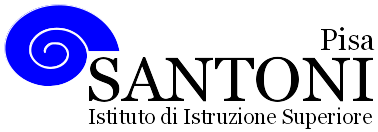 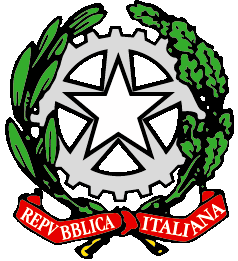 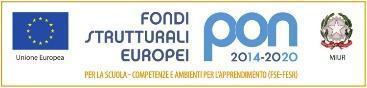 agraria agroalimentare agroindustria | chimica, materiali e biotecnologie | costruzioni, ambiente e territorio | sistema moda | servizi per la sanità e l'assistenza sociale | corso operatore del benessere | agenzia formativa Regione Toscana  IS0059 – ISO9001agraria agroalimentare agroindustria | chimica, materiali e biotecnologie | costruzioni, ambiente e territorio | sistema moda | servizi per la sanità e l'assistenza sociale | corso operatore del benessere | agenzia formativa Regione Toscana  IS0059 – ISO9001agraria agroalimentare agroindustria | chimica, materiali e biotecnologie | costruzioni, ambiente e territorio | sistema moda | servizi per la sanità e l'assistenza sociale | corso operatore del benessere | agenzia formativa Regione Toscana  IS0059 – ISO9001agraria agroalimentare agroindustria | chimica, materiali e biotecnologie | costruzioni, ambiente e territorio | sistema moda | servizi per la sanità e l'assistenza sociale | corso operatore del benessere | agenzia formativa Regione Toscana  IS0059 – ISO9001agraria agroalimentare agroindustria | chimica, materiali e biotecnologie | costruzioni, ambiente e territorio | sistema moda | servizi per la sanità e l'assistenza sociale | corso operatore del benessere | agenzia formativa Regione Toscana  IS0059 – ISO9001www.e-santoni.edu.ite-mail: piis003007@istruzione.ite-mail: piis003007@istruzione.itPEC: piis003007@pec.istruzione.itPEC: piis003007@pec.istruzione.it